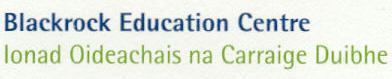 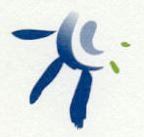 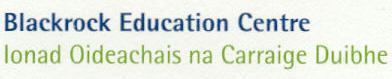 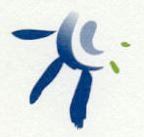 Write a Book   -   Registration FormScríobh Leabhar   -   Foirm ClárúcháinIf filling this form by hand please use capitals.  Otherwise it can be downloaded and typed from www.writeabookproject.ie   Fees of €20 per class to a maximum of €100 per school.  If payment is made by bank transfer or credit card you can fill in this form and email to writeabook@blackrockec.ie. If payment by cheque please post to WAB, Blackrock Education Centre, Kill Avenue, Dun Laoghaire, Co. Dublin A96 EW01Please! Use CAPITALS  i mBLOCLITREACHAIf any teacher would like to receive individual reminders please enter email addresses below in CAPITALSTICK PAYMENT METHOD AND FILL IN DETAILSTICK PAYMENT METHOD AND FILL IN DETAILSTICK PAYMENT METHOD AND FILL IN DETAILSTICK PAYMENT METHOD AND FILL IN DETAILSTICK PAYMENT METHOD AND FILL IN DETAILSTICK PAYMENT METHOD AND FILL IN DETAILSTICK PAYMENT METHOD AND FILL IN DETAILSTICK PAYMENT METHOD AND FILL IN DETAILSTICK PAYMENT METHOD AND FILL IN DETAILSTICK PAYMENT METHOD AND FILL IN DETAILSTICK PAYMENT METHOD AND FILL IN DETAILSTotal paid (see fees above)   € Credit Card (fill in details below) Credit Card (fill in details below) Credit Card (fill in details below) Credit Card (fill in details below) Credit Card (fill in details below) Credit Card (fill in details below) Credit Card (fill in details below) Credit Card (fill in details below) Credit Card (fill in details below) cheque (payable to Blackrock Education Centre) cheque (payable to Blackrock Education Centre)Card Number bank transfer (use your roll number as reference) bank transfer (use your roll number as reference)Card HolderBIC: BOFIIE2D IBAN: IE29BOFI90118315985500BIC: BOFIIE2D IBAN: IE29BOFI90118315985500Card Expiry DateCard Expiry DatemmmmyyyySchool Name Ainm na scoileSchool Name Ainm na scoileSchool Roll No Uimhir rollaSchool Roll No Uimhir rollaTelephone GuthánTelephone GuthánTelephone GuthánTelephone GuthánE-mail addressRíomhphoist E-mail addressRíomhphoist (email reminders will be sent to this address)(email reminders will be sent to this address)(email reminders will be sent to this address)(email reminders will be sent to this address)(email reminders will be sent to this address)(email reminders will be sent to this address)(email reminders will be sent to this address)(email reminders will be sent to this address)(email reminders will be sent to this address)(email reminders will be sent to this address)(email reminders will be sent to this address)(email reminders will be sent to this address)Teacher’s nameAinm an mhúinteoraTeacher’s nameAinm an mhúinteora If two classes together, higher one (ie 5th/6th, write ‘6’):Níos mó na leibhéil amháin – déan clarú ar an rang is aired: If two classes together, higher one (ie 5th/6th, write ‘6’):Níos mó na leibhéil amháin – déan clarú ar an rang is aired: If two classes together, higher one (ie 5th/6th, write ‘6’):Níos mó na leibhéil amháin – déan clarú ar an rang is aired: If two classes together, higher one (ie 5th/6th, write ‘6’):Níos mó na leibhéil amháin – déan clarú ar an rang is aired: If two classes together, higher one (ie 5th/6th, write ‘6’):Níos mó na leibhéil amháin – déan clarú ar an rang is aired: If two classes together, higher one (ie 5th/6th, write ‘6’):Níos mó na leibhéil amháin – déan clarú ar an rang is aired: If two classes together, higher one (ie 5th/6th, write ‘6’):Níos mó na leibhéil amháin – déan clarú ar an rang is aired: If two classes together, higher one (ie 5th/6th, write ‘6’):Níos mó na leibhéil amháin – déan clarú ar an rang is aired: If two classes together, higher one (ie 5th/6th, write ‘6’):Níos mó na leibhéil amháin – déan clarú ar an rang is aired:ClassRangClassRangYou must choose one option onlyCEANN AMHÁIN le d'thoilYou must choose one option onlyCEANN AMHÁIN le d'thoilYou must choose one option onlyCEANN AMHÁIN le d'thoilYou must choose one option onlyCEANN AMHÁIN le d'thoilall books in English?Leabhair as BÉARLAall books in English?Leabhair as BÉARLAall books as Gaeilge?Leabhair as GAEILGEall books as Gaeilge?Leabhair as GAEILGEall books as Gaeilge?Leabhair as GAEILGETeacher’s nameAinm an mhúinteoraTeacher’s nameAinm an mhúinteora If two classes together, higher one:Níos mó na leibhéil amháin – déan clarú ar an rang is aired: If two classes together, higher one:Níos mó na leibhéil amháin – déan clarú ar an rang is aired: If two classes together, higher one:Níos mó na leibhéil amháin – déan clarú ar an rang is aired: If two classes together, higher one:Níos mó na leibhéil amháin – déan clarú ar an rang is aired: If two classes together, higher one:Níos mó na leibhéil amháin – déan clarú ar an rang is aired: If two classes together, higher one:Níos mó na leibhéil amháin – déan clarú ar an rang is aired: If two classes together, higher one:Níos mó na leibhéil amháin – déan clarú ar an rang is aired: If two classes together, higher one:Níos mó na leibhéil amháin – déan clarú ar an rang is aired: If two classes together, higher one:Níos mó na leibhéil amháin – déan clarú ar an rang is aired:ClassRangClassRangYou must choose one option onlyCEANN AMHÁIN le d'thoilYou must choose one option onlyCEANN AMHÁIN le d'thoilYou must choose one option onlyCEANN AMHÁIN le d'thoilYou must choose one option onlyCEANN AMHÁIN le d'thoilall books in English?Leabhair as BÉARLAall books in English?Leabhair as BÉARLAall books as Gaeilge?Leabhair as GAEILGEall books as Gaeilge?Leabhair as GAEILGEall books as Gaeilge?Leabhair as GAEILGETeacher’s nameAinm an mhúinteoraTeacher’s nameAinm an mhúinteora If two classes together, higher one:Níos mó na leibhéil amháin – déan clarú ar an rang is aired: If two classes together, higher one:Níos mó na leibhéil amháin – déan clarú ar an rang is aired: If two classes together, higher one:Níos mó na leibhéil amháin – déan clarú ar an rang is aired: If two classes together, higher one:Níos mó na leibhéil amháin – déan clarú ar an rang is aired: If two classes together, higher one:Níos mó na leibhéil amháin – déan clarú ar an rang is aired: If two classes together, higher one:Níos mó na leibhéil amháin – déan clarú ar an rang is aired: If two classes together, higher one:Níos mó na leibhéil amháin – déan clarú ar an rang is aired: If two classes together, higher one:Níos mó na leibhéil amháin – déan clarú ar an rang is aired: If two classes together, higher one:Níos mó na leibhéil amháin – déan clarú ar an rang is aired:ClassRangClassRangYou must choose one option onlyCEANN AMHÁIN le d'thoilYou must choose one option onlyCEANN AMHÁIN le d'thoilYou must choose one option onlyCEANN AMHÁIN le d'thoilYou must choose one option onlyCEANN AMHÁIN le d'thoilall books in English?Leabhair as BÉARLAall books in English?Leabhair as BÉARLAall books as Gaeilge?Leabhair as GAEILGEall books as Gaeilge?Leabhair as GAEILGEall books as Gaeilge?Leabhair as GAEILGETeacher’s nameAinm an mhúinteoraTeacher’s nameAinm an mhúinteora If two classes together, higher one:Níos mó na leibhéil amháin – déan clarú ar an rang is aired: If two classes together, higher one:Níos mó na leibhéil amháin – déan clarú ar an rang is aired: If two classes together, higher one:Níos mó na leibhéil amháin – déan clarú ar an rang is aired: If two classes together, higher one:Níos mó na leibhéil amháin – déan clarú ar an rang is aired: If two classes together, higher one:Níos mó na leibhéil amháin – déan clarú ar an rang is aired: If two classes together, higher one:Níos mó na leibhéil amháin – déan clarú ar an rang is aired: If two classes together, higher one:Níos mó na leibhéil amháin – déan clarú ar an rang is aired: If two classes together, higher one:Níos mó na leibhéil amháin – déan clarú ar an rang is aired: If two classes together, higher one:Níos mó na leibhéil amháin – déan clarú ar an rang is aired:ClassRangClassRangYou must choose one option onlyCEANN AMHÁIN le d'thoilYou must choose one option onlyCEANN AMHÁIN le d'thoilYou must choose one option onlyCEANN AMHÁIN le d'thoilYou must choose one option onlyCEANN AMHÁIN le d'thoilall books in English?Leabhair as BÉARLAall books in English?Leabhair as BÉARLAall books as Gaeilge?Leabhair as GAEILGEall books as Gaeilge?Leabhair as GAEILGEall books as Gaeilge?Leabhair as GAEILGETeacher’s nameAinm an mhúinteoraTeacher’s nameAinm an mhúinteora If two classes together, higher one:Níos mó na leibhéil amháin – déan clarú ar an rang is aired: If two classes together, higher one:Níos mó na leibhéil amháin – déan clarú ar an rang is aired: If two classes together, higher one:Níos mó na leibhéil amháin – déan clarú ar an rang is aired: If two classes together, higher one:Níos mó na leibhéil amháin – déan clarú ar an rang is aired: If two classes together, higher one:Níos mó na leibhéil amháin – déan clarú ar an rang is aired: If two classes together, higher one:Níos mó na leibhéil amháin – déan clarú ar an rang is aired: If two classes together, higher one:Níos mó na leibhéil amháin – déan clarú ar an rang is aired: If two classes together, higher one:Níos mó na leibhéil amháin – déan clarú ar an rang is aired: If two classes together, higher one:Níos mó na leibhéil amháin – déan clarú ar an rang is aired:ClassRangClassRangYou must choose one option onlyCEANN AMHÁIN le d'thoilYou must choose one option onlyCEANN AMHÁIN le d'thoilYou must choose one option onlyCEANN AMHÁIN le d'thoilYou must choose one option onlyCEANN AMHÁIN le d'thoilall books in English?Leabhair as BÉARLAall books in English?Leabhair as BÉARLAall books in English?Leabhair as BÉARLAall books in English?Leabhair as BÉARLAall books as Gaeilge?Leabhair as GAEILGEall books as Gaeilge?Leabhair as GAEILGEall books as Gaeilge?Leabhair as GAEILGEall books as Gaeilge?Leabhair as GAEILGEall books as Gaeilge?Leabhair as GAEILGETeacher’s nameAinm an mhúinteora If two classes together, higher one:Níos mó na leibhéil amháin – déan clarú ar an rang is aired: If two classes together, higher one:Níos mó na leibhéil amháin – déan clarú ar an rang is aired: If two classes together, higher one:Níos mó na leibhéil amháin – déan clarú ar an rang is aired: If two classes together, higher one:Níos mó na leibhéil amháin – déan clarú ar an rang is aired:ClassRangYou must choose one option onlyCEANN AMHÁIN le d'thoilYou must choose one option onlyCEANN AMHÁIN le d'thoilall books in English?Leabhair as BÉARLAall books as Gaeilge?Leabhair as GAEILGEall books as Gaeilge?Leabhair as GAEILGETeacher’s nameAinm an mhúinteora If two classes together, higher one:Níos mó na leibhéil amháin – déan clarú ar an rang is aired: If two classes together, higher one:Níos mó na leibhéil amháin – déan clarú ar an rang is aired: If two classes together, higher one:Níos mó na leibhéil amháin – déan clarú ar an rang is aired: If two classes together, higher one:Níos mó na leibhéil amháin – déan clarú ar an rang is aired:ClassRangYou must choose one option onlyCEANN AMHÁIN le d'thoilYou must choose one option onlyCEANN AMHÁIN le d'thoilall books in English?Leabhair as BÉARLAall books as Gaeilge?Leabhair as GAEILGEall books as Gaeilge?Leabhair as GAEILGETeacher’s nameAinm an mhúinteora If two classes together, higher one:Níos mó na leibhéil amháin – déan clarú ar an rang is aired: If two classes together, higher one:Níos mó na leibhéil amháin – déan clarú ar an rang is aired: If two classes together, higher one:Níos mó na leibhéil amháin – déan clarú ar an rang is aired: If two classes together, higher one:Níos mó na leibhéil amháin – déan clarú ar an rang is aired:ClassRangYou must choose one option onlyCEANN AMHÁIN le d'thoilYou must choose one option onlyCEANN AMHÁIN le d'thoilall books in English?Leabhair as BÉARLAall books as Gaeilge?Leabhair as GAEILGEall books as Gaeilge?Leabhair as GAEILGETeacher’s nameAinm an mhúinteora If two classes together, higher one:Níos mó na leibhéil amháin – déan clarú ar an rang is aired: If two classes together, higher one:Níos mó na leibhéil amháin – déan clarú ar an rang is aired: If two classes together, higher one:Níos mó na leibhéil amháin – déan clarú ar an rang is aired: If two classes together, higher one:Níos mó na leibhéil amháin – déan clarú ar an rang is aired:ClassRangYou must choose one option onlyCEANN AMHÁIN le d'thoilYou must choose one option onlyCEANN AMHÁIN le d'thoilall books in English?Leabhair as BÉARLAall books as Gaeilge?Leabhair as GAEILGEall books as Gaeilge?Leabhair as GAEILGETeacher’s nameAinm an mhúinteora If two classes together, higher one:Níos mó na leibhéil amháin – déan clarú ar an rang is aired: If two classes together, higher one:Níos mó na leibhéil amháin – déan clarú ar an rang is aired: If two classes together, higher one:Níos mó na leibhéil amháin – déan clarú ar an rang is aired: If two classes together, higher one:Níos mó na leibhéil amháin – déan clarú ar an rang is aired:ClassRangYou must choose one option onlyCEANN AMHÁIN le d'thoilYou must choose one option onlyCEANN AMHÁIN le d'thoilall books in English?Leabhair as BÉARLAall books as Gaeilge?Leabhair as GAEILGEall books as Gaeilge?Leabhair as GAEILGETeacher’s nameAinm an mhúinteora If two classes together, higher one:Níos mó na leibhéil amháin – déan clarú ar an rang is aired: If two classes together, higher one:Níos mó na leibhéil amháin – déan clarú ar an rang is aired: If two classes together, higher one:Níos mó na leibhéil amháin – déan clarú ar an rang is aired: If two classes together, higher one:Níos mó na leibhéil amháin – déan clarú ar an rang is aired:ClassRangYou must choose one option onlyCEANN AMHÁIN le d'thoilYou must choose one option onlyCEANN AMHÁIN le d'thoilall books in English?Leabhair as BÉARLAall books as Gaeilge?Leabhair as GAEILGEall books as Gaeilge?Leabhair as GAEILGETeacher’s nameAinm an mhúinteora If two classes together, higher one:Níos mó na leibhéil amháin – déan clarú ar an rang is aired: If two classes together, higher one:Níos mó na leibhéil amháin – déan clarú ar an rang is aired: If two classes together, higher one:Níos mó na leibhéil amháin – déan clarú ar an rang is aired: If two classes together, higher one:Níos mó na leibhéil amháin – déan clarú ar an rang is aired:ClassRangYou must choose one option onlyCEANN AMHÁIN le d'thoilYou must choose one option onlyCEANN AMHÁIN le d'thoilall books in English?Leabhair as BÉARLAall books as Gaeilge?Leabhair as GAEILGEall books as Gaeilge?Leabhair as GAEILGETeacher’s nameAinm an mhúinteora If two classes together, higher one:Níos mó na leibhéil amháin – déan clarú ar an rang is aired: If two classes together, higher one:Níos mó na leibhéil amháin – déan clarú ar an rang is aired: If two classes together, higher one:Níos mó na leibhéil amháin – déan clarú ar an rang is aired: If two classes together, higher one:Níos mó na leibhéil amháin – déan clarú ar an rang is aired:ClassRangYou must choose one option onlyCEANN AMHÁIN le d'thoilYou must choose one option onlyCEANN AMHÁIN le d'thoilall books in English?Leabhair as BÉARLAall books as Gaeilge?Leabhair as GAEILGEall books as Gaeilge?Leabhair as GAEILGE